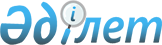 Ақжар аудандық мәслихатының 2021 жылғы 6 қаңтардағы № 66-13 "2021-2023 жылдарға арналған Ақжар ауданы Кішіқарой ауылдық округінің бюджетін бекіту туралы" шешіміне өзгерістер енгізу туралыСолтүстік Қазақстан облысы Ақжар аудандық мәслихатының 2021 жылғы 10 тамыздағы № 8-5 шешімі
      ШЕШТІ:
      1. Ақжар аудандық мәслихатының "2021-2023 жылдарға арналған Ақжар ауданы Кішіқарой ауылдық округінің бюджетін бекіту туралы" 2021 жылғы 6 қаңтардағы № 66-13 шешіміне (Нормативтік құқықтық актілерді мемлекеттік тіркеу тізілімінде № 6982 болып тіркелді) мынадай өзгерістер енгізілсін:
      1- тармақ жаңа редакцияда жазылсын:
      "1. 2021-2023 жылдарға арналған Ақжар ауданы Кішіқарой ауылдық округінің бюджеті осы шешімге тиісінше 1, 2 және 3 қосымшаларға сәйкес, 2021 жылға келесі көлемдерде бекітілсін:
      1) кірістер – 18742 мың теңге:
      салықтық түсімдер – 1 264 мың теңге;
      салықтық емес түсімдер – 44 мың теңге;
      негізгі капиталды сатудан түсетін түсімдер – 0 мың теңге;
      трансферттер түсімі – 17434 мың теңге;
      2) шығындар – 19 446,2 мың теңге; 
      3) таза бюджеттік кредиттеу – 0 мың теңге, соның ішінде:
      бюджеттік кредиттер – 0 мың теңге;
      бюджеттік кредиттерді өтеу – 0 мың теңге;
      4) қаржы активтерімен операциялар бойынша сальдо - 0 мың теңге:
      қаржы активтерін сатып алу - 0 мың теңге;
      мемлекеттің қаржы активтерін сатудан түсетін түсімдер - 0 мың теңге;
      5) бюджет тапшылығы (профициті) – -704,2 мың тенге;
      6) бюджет тапшылығын қаржыландыру (профицитін пайдалану) – 704,2 мың тенге:
      қарыздар түсімі - 0 мың теңге;
      қарыздарды өтеу – 0 мың теңге;
      бюджет қаражатының пайдаланылатын қалдықтары – 704,2 мың теңге.";
      көрсетілген шешімнің 1 қосымшасы осы шешімнің қосымшасына сәйкес жаңа редакцияда жазылсын;
      2. Осы шешім 2021 жылдың 1 қаңтарынан бастап қолданысқа енгізіледі. Ақжар ауданы Кішіқарой ауылдық округінің 2021 жылға арналған бюджеті
					© 2012. Қазақстан Республикасы Әділет министрлігінің «Қазақстан Республикасының Заңнама және құқықтық ақпарат институты» ШЖҚ РМК
				
      Ақжар аудандық мәслихат хатшысы 

А. Хоршат
Солтүстік Қазақстан облысыАқжар аудандық мәслихатының2021 жылғы 10 тамыздағы№ 8-5 шешімінеқосымшаСолтүстік Қазақстан облысыАқжар аудандық мәслихатының2021 жылғы 6 қаңтардағы№ 66-13 шешіміне1 қосымша
Санаты
Сыныбы
Кіші сыныбы
Атауы
Сомасы 
мың теңге
І. Кірістер
18742
1
Салықтық түсімдер
1264
04
Меншікке салынатын салықтар
1264
1
Мүлікке салынатын салықтар
34
3
Жер салығы
110
4
Көлiк құралдарына салынатын салық
1120
2
Салықтық емес түсiмдер
44
01
Мемлекеттік меншіктен түсетін кірістер
44
5
Мемлекет меншігіндегі мүлікті жалға беруден түсетін кірістер
44
4
Трансферттер түсімі
17434
02
Мемлекеттiк басқарудың жоғары тұрған органдарынан түсетiн трансферттер
17434
3
Аудандардың (облыстық маңызы бар қаланың) бюджетінен трансферттер
17434
Атауы
Атауы
Атауы
Атауы
Сомасы
 мың теңге
Функционалдық топ
Функционалдық топ
Функционалдық топ
Функционалдық топ
Сомасы
 мың теңге
Бюджеттік бағдарламалардың әкімшісі
Бюджеттік бағдарламалардың әкімшісі
Бюджеттік бағдарламалардың әкімшісі
Сомасы
 мың теңге
Бағдарлама
Бағдарлама
Сомасы
 мың теңге
II. Шығындар
19446,2
01
Жалпы сипаттағы мемлекеттік қызметтер
14927,2
124
Аудандық маңызы бар қала, ауыл, кент, ауылдық округ әкімінің аппараты
14927,2
001
Аудандық маңызы бар қала, ауыл, кент, ауылдық округ әкімінің қызметін қамтамасыз ету жөніндегі қызметтер
14927,2
07
Тұрғын үй-коммуналдық шаруашылық
2199
124
Аудандық маңызы бар қала, ауыл, кент, ауылдық округ әкімінің аппараты
2199
014
Елді мекендерді сумен жабдықтауды ұйымдастыру
192
008
Елді мекендердегі көшелерді жарықтандыру
1020
009
Елді мекендердің санитариясын қамтамасыз ету
387
011
Елді мекендерді абаттандыру мен көгалдандыру
600
12
Көлiк және коммуникация
200
124
Аудандық маңызы бар қала, ауыл, кент, ауылдық округ әкімінің аппараты
200
013
Аудандық маңызы бар қалаларда, ауылдарда, кенттерде, ауылдық округтерде автомобиль жолдарының жұмыс істеуін қамтамасыз ету
200
13
Басқалар
2120
124
Аудандық маңызы бар қала, ауыл, кент, ауылдық округ әкімінің аппараты
2120
040
Өңірлерді дамытудың 2025 жылға дейінгі мемлекеттік бағдарламасы шеңберінде өңірлерді экономикалық дамытуға жәрдемдесу бойынша шараларды іске асыруға ауылдық елді мекендерді жайластыруды шешуге арналған іс-шараларды іске асыру
2120
ІІІ. Таза бюджеттік кредиттеу
0
ІV. Қаржы активтерімен операциялар бойынша сальдо
0
Қаржы активтерін сатып алу
0
Мемлекеттің қаржы активтерін сатудан түсетін түсімдер
0
V. Бюджет тапшылығы (профициті)
-704,2
VІ. Бюджет тапшылығын қаржыландыру (профицитін пайдалану)
704,2
Санаты
Сыныбы
Кіші сыныбы
Атауы
Сомасы 
мың теңге
8
Бюджет қаражатының пайдаланылатын қалдықтары
704,2
01
Бюджет қаражаты қалдықтары
704,2
1
Бюджет қаражатының бос қалдықтары
704,2